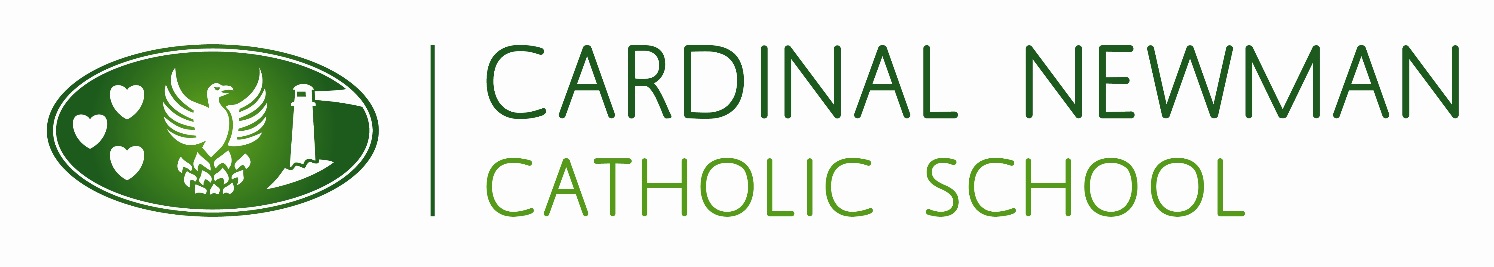 Number on roll 1451 (with 227 in the Sixth Form)Teacher of BusinessMain Professional Scale Full Time or Part time considered – PermanentRequired for: September 2024 An exciting opportunity has arisen for the position of teacher of Business. Cardinal Newman is a popular 11-18 Catholic School and Specialist Arts College, set in the pleasant outskirts of Coventry. The school has an excellent reputation, built on strong, long-standing relationships with the local community and beyond.You will join the school at an exciting time as we prepare for the development of a brand new school opening in January 2026.  You will also be joining the school as we celebrate a progress score of +0.51 (2023) and will join a staff body who support the school motto “We are all made for greatness.”The school has an excellent reputation, built on strong and longstanding relationships with the local community and beyond. We are a Beacon Peace School and in our recent Section 48 inspection (March 2022) the school was recognised as outstanding. Inspection report comments include:“Pupils know whom to go to if there is a problem, and they value the strong community spirit. They speak of solid relationships with their tutors and the extended community to which they belong, contributing to excellent behaviour.”We are looking to recruit a dedicated and enthusiastic teacher of BusinessThe successful candidate will demonstrate a strong commitment to the delivery of high-quality teaching and learning, share a passion for the subject, as well as the ability to work as part of a team.The ideal candidate will:Have the capacity to teach Business at GCSE and A level standard and across all ability ranges.Have excellent subject knowledge and be able to deliver an engaging curriculum.Demonstrate enthusiasm, energy and passion for their subject.Have fantastic classroom management and organisation.Willing to work as part of a very successful, supportive and friendly team.Promote the Catholic ethos of the school.Cardinal Newman School can offer:A well-motivated body of students.A friendly, enthusiastic and supportive staff.CPD programmes to support and develop teachers particularly for ECTs.A vibrant programme of extra-curricular activities, which broaden the experience of our students.A caring ethos with strong international links and a commitment to actively supporting global charity and fundraising projects.Cardinal Newman is a highly successful 11-18 Catholic comprehensive school set in 37-acre grounds in the pleasant outskirts of Coventry. This is a fantastic opportunity to help lead the school and make a significant contribution to the future success of the school. We are located within easy access of all areas of Coventry and commutable from surrounding areas such as Birmingham, Solihull, Leamington Spa and Sutton Coldfield.Previous applicants need not applyClosing date for applications: 9:00am Monday 8th April 2024We reserve the right to withdraw this vacancy should we receive an overwhelming number of applications before the closing date.As part of our strong commitment to safeguarding, this post is subject to an Enhanced Disclosure and Barring Service check. In line with Keeping Children Safe in Education 2022 (KCSIE), online searches will be undertaken for prospective shortlisted candidates.